ObsahPřehled programů 1Začínáme 2Co zahrnout 2Zaměřte se na to, co děláte nejlíp 2Nezapomeňte na své krédo 3Ať je to opravdu vaše 4Bleskurychlé přizpůsobení 4Ať je to krásné jak obrázek 4Naše produkty a služby 5Naše produkty a službyProdukt nebo služba 1Produkt nebo služba 2Produkt nebo služba 35Ať je to opravdu vašePokud si myslíte, že dokument, který vypadá takto dobře, je těžké naformátovat, pak vás vyvedeme z omylu!Vytvořili jsme styly, které vám umožní formátovat tuto brožuru pouhým kliknutím. Na pásu karet na kartě Domů si prohlédněte galerii Styly.Toto je styl Citace. Výborně se hodí pro vypíchnutí několika velmi důležitých bodů.Bleskurychlé přizpůsobeníPokud chcete nahradit ukázkový text vlastním, vyberte ho a začněte psát. Při psaní nebo kopírování textu do výběru nezahrnujte mezeru nalevo nebo napravo od vybraných znaků.Ať je to krásné jak obrázekPokud chcete místo nějaké fotky přidat svoji vlastní, odstraňte ukázkovou fotku a pak na kartě Vložení klikněte na Obrázky.Přehled programůProgram 1Program 2Program 341ZačínámeCo zahrnout?Víme, že o tom, jak je vaše firma úžasná, dokážete vykládat třeba několik hodin. (A nedivíme se vám – firma je to skvělá!) Protože ale musíte být struční a výstižní, podívejte se na návrhy, které byste mohli použít…„Vaše společnost je nejlepší. Nedokážu si představit člověka, který se bez vás obejde.“ – Inteligentní zákazníkZaměřte se na to, co děláte nejlípPokud vytváříte firemní brožuru, jsou tyto prostřední stránky dobrým místem pro shrnutí výhod, které nabízíte proti konkurenci, nebo pro nějaký parádní citát zákazníka, jako jsme předvedli výše.Mohli byste tu taky zmínit vaše nejdůležitější klienty:Velká, významná společnostOpravdu známá společnostSpolečnost s dobrým jménemDále sem můžete napsat odrážkový seznam vašich produktů, služeb nebo hlavních výhod spolupráce s vaší společností. Nebo prostě shrňte své přednosti v několika stručných odstavcích.Pokud pro vaši firmu nejde tak snadno nafotit fotky, které by vypadaly stejně dobře jako ukázky v této brožuře, nic si z toho nedělejte. Můžete třeba vybrat všechny fotky na stránce a nahradit je textem využívajícím připravené styly.Jeden obrázek vydá za 10 000 slov, ale jen když je to ten pravý. Pamatujte si, že každý obrázek, který použijete v marketingových materiálech, něco říká o vaší firmě – ať už v pozitivním nebo negativním smyslu.Nezapomeňte na své krédoToto je skvělé místo, kde byste mohli prezentovat své krédo.23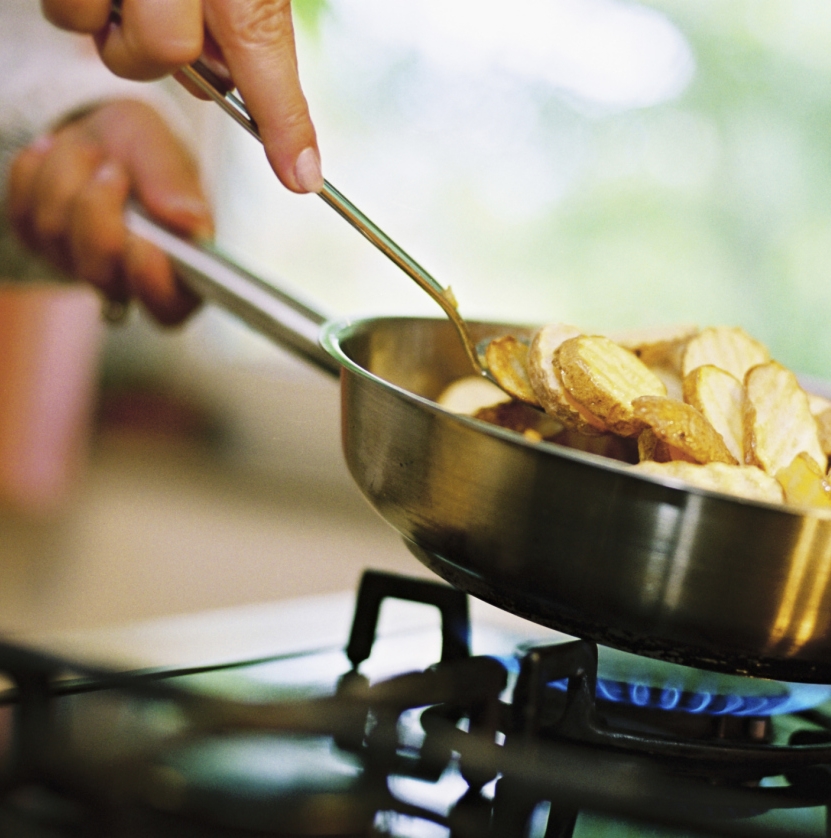 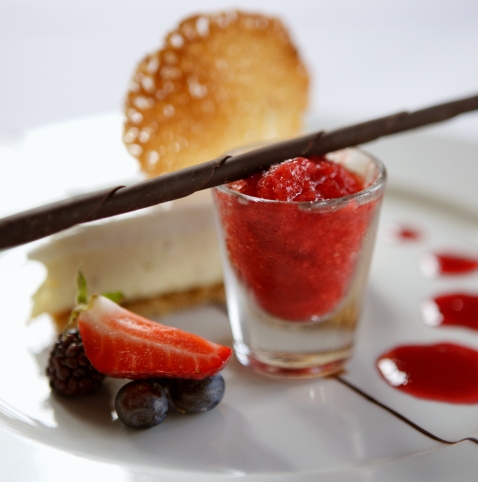 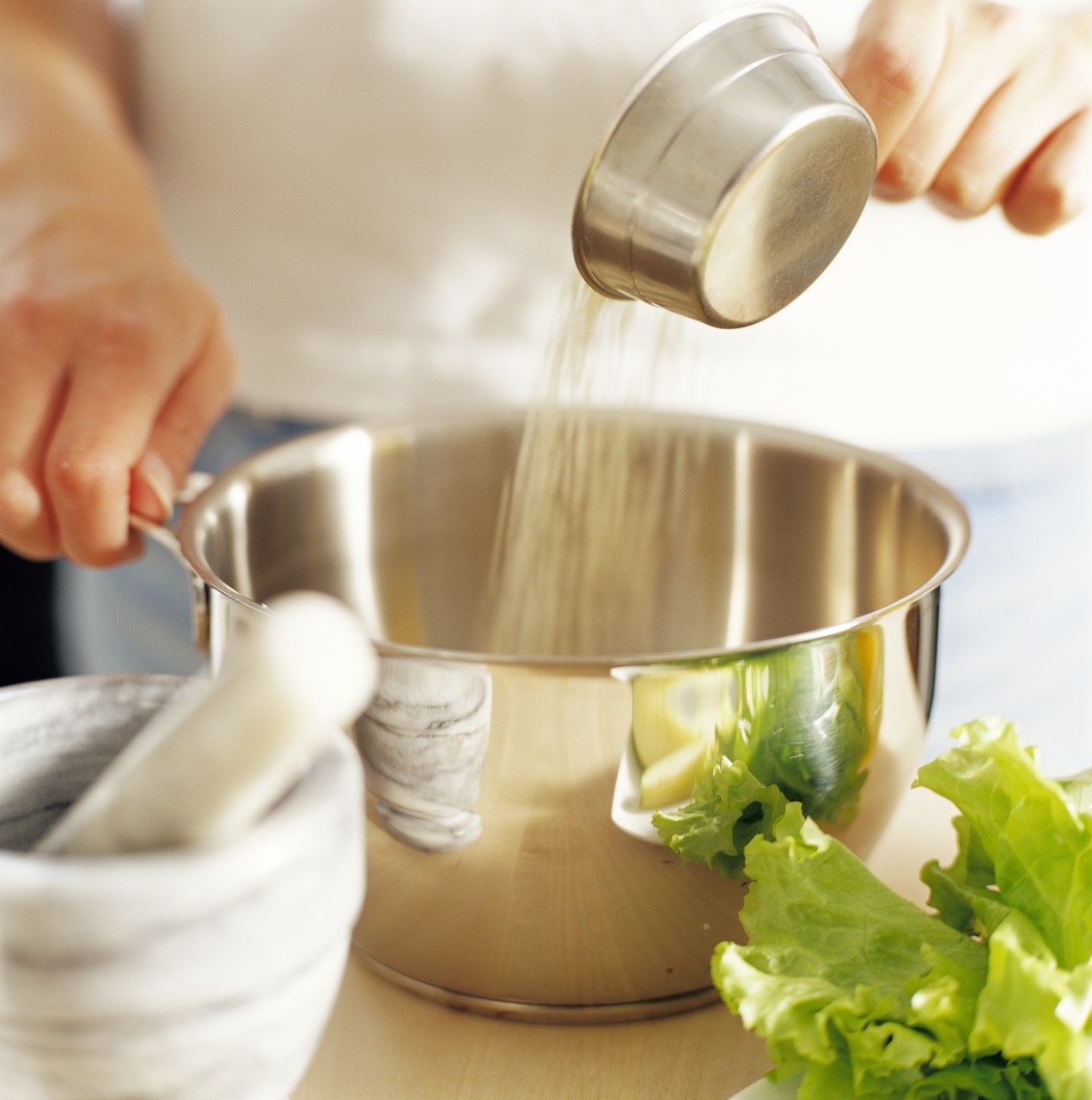 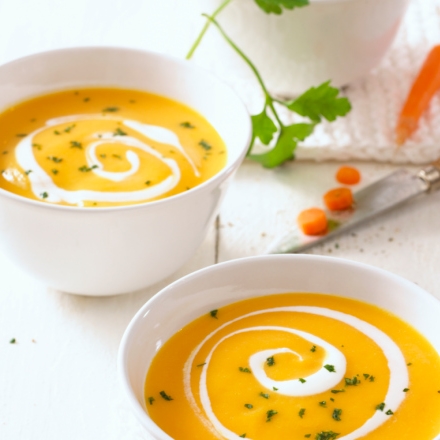 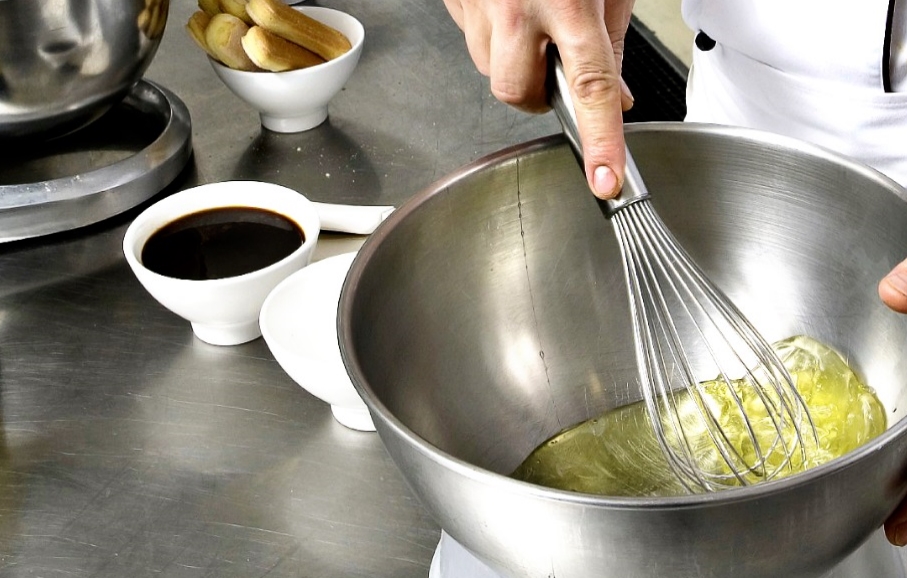 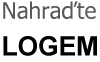 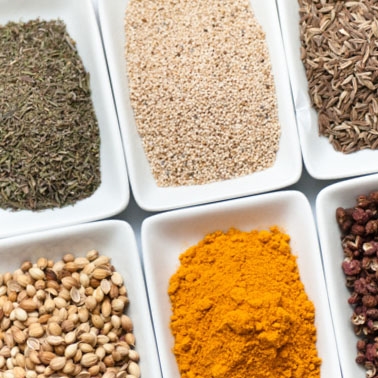 